OSNOVO - Входит и выходит ... 1Х16 HDMI SPLITTER23.05.2016 17:50Распределитель HDMI на 16 дисплеев без потери качестваРаспределитель D-Hi116/1 нужно использовать, если стоит задача передать HDMI-сигнал с одного устройства (видеорегистратора, компьютера, проигрывателя и т.п.) сразу на несколько (до 16-ти) HDMI-дисплеев без потери качества изображения и звука. Имеет 16 LED - индикаторов подключения HDMI-дисплеев с 1 по 16-й. Используется блок питания DC 5V 4A – 1шт., который входит в комплектацию этого распределителя. D-Hi116/1 отличается простотой настройки и надёжностью в процессе эксплуатации. Распределитель D-Hi116/1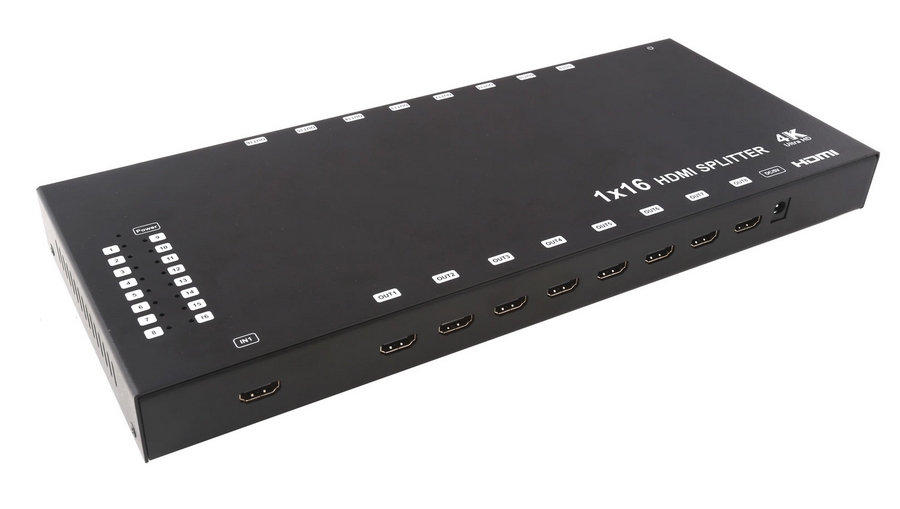 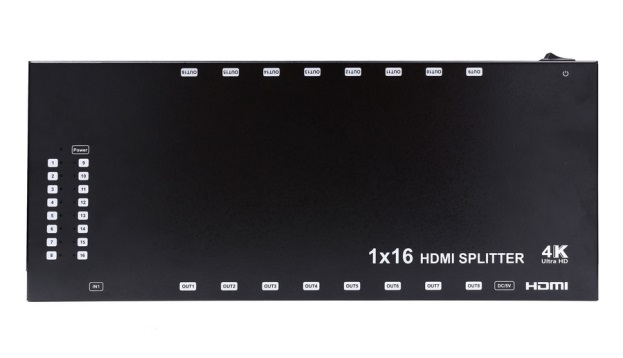 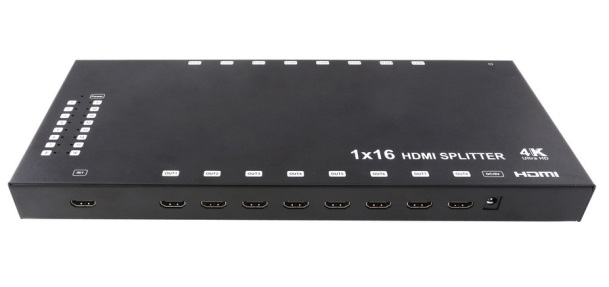 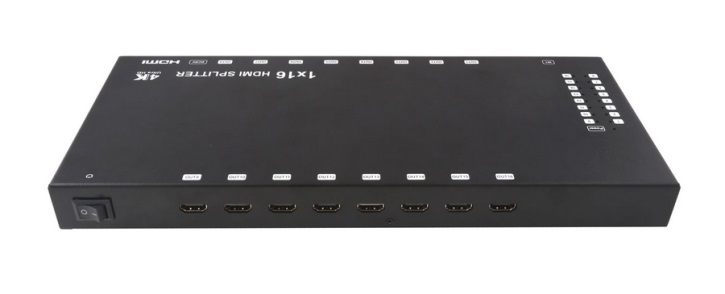 Цена: 340.00 USDОсобенности оборудования:Количество подключаемых источников HDMI – 1Количество одновременно подключаемых дисплеев HDMI – 16Разрешение изображения 720p/1080i/120Гц, 1080p/60Гц/36бит и 4Kx2K/24Гц с  поддержкой 3DПоддержка HDMI 1.4, HDCP 1.1Звук DTS-HD/true-HD/LPCM7.1/AC3/DTS/DSDПоддержка горячего подключения «Plug and Play»Подробные технические характеристики…Схема подключения: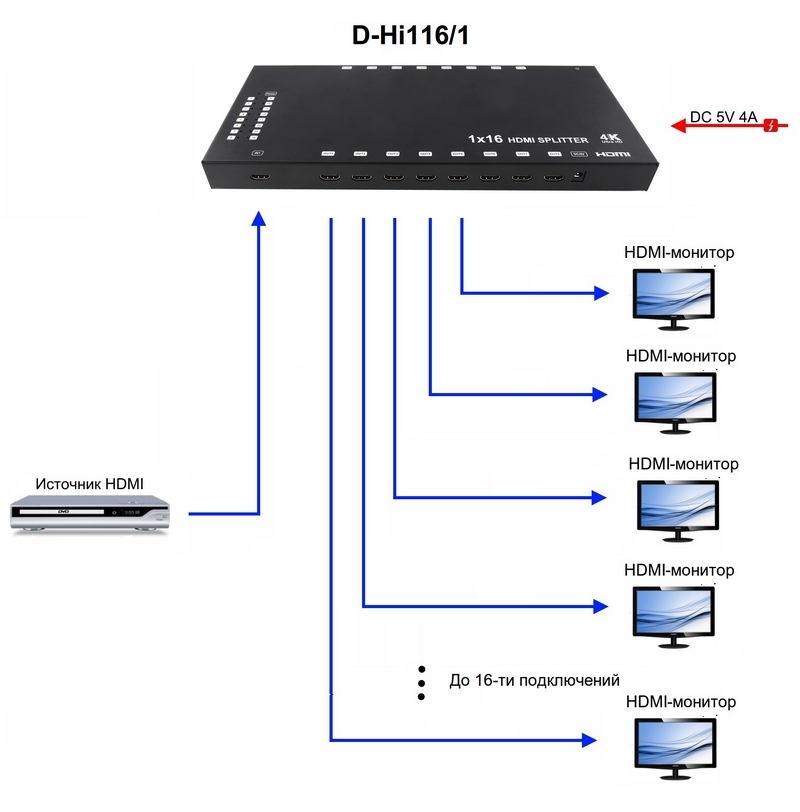 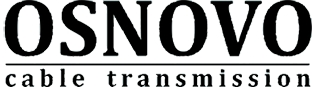 2 года гарантии!По вопросам приобретения обращайтесь к официальным дилерам оборудования OSNOVO, подробные описания оборудования для вашего решения на нашем сайте.Скачать каталог OSNOVO здесь.